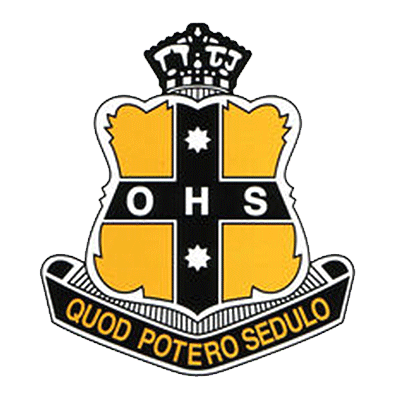 ORANGE HIGH SCHOOLYEAR 11 – English Extension 1 - Scope and Sequence ORANGE HIGH SCHOOLYEAR 11 – English Extension 1 - Scope and Sequence FACULTY:  EnglishSUBJECT: English Extension 1FACULTY:  EnglishSUBJECT: English Extension 1 2 UNIT  2 UNIT Module: Texts, Culture and ValueText: The Scarlet Letter by Nathaniel Hawthorne (1850)
Term 1, 2024 Week 1 – Term 1 2024 Week 2 (30 hours)Module: Texts, Culture and ValueText: The Scarlet Letter by Nathaniel Hawthorne (1850)
Term 1, 2024 Week 1 – Term 1 2024 Week 2 (30 hours)Module: Texts, Culture and ValueText: The Scarlet Letter by Nathaniel Hawthorne (1850)
Term 1, 2024 Week 1 – Term 1 2024 Week 2 (30 hours)Module: Texts, Culture and ValueText: The Scarlet Letter by Nathaniel Hawthorne (1850)
Term 1, 2024 Week 1 – Term 1 2024 Week 2 (30 hours)Outcomes Assessed: EE11-3, EE11-2, EE11-1Outcomes Assessed: EE11-3, EE11-2, EE11-1Outcomes Assessed: EE11-3, EE11-2, EE11-1Outcomes Assessed: EE11-3, EE11-2, EE11-1Term 1 2024 Assessment:  Creative Writing TaskDue: Week 2 Term 2, 2024Weighting: 30%Assessment:  Creative Writing TaskDue: Week 2 Term 2, 2024Weighting: 30%Assessment:  Creative Writing TaskDue: Week 2 Term 2, 2024Weighting: 30%Module: Texts, Culture and ValueText: Wilfred Owen’s Poetry- selected poems (1915-1918)Term 2, 2024 Week 3 – Term 2 2024 Week 2 Module: Texts, Culture and ValueText: Wilfred Owen’s Poetry- selected poems (1915-1918)Term 2, 2024 Week 3 – Term 2 2024 Week 2 Outcomes Assessed: EE11-1, EE11-3, EE11-4, EE11-5, EE11-6Outcomes Assessed: EE11-1, EE11-3, EE11-4, EE11-5, EE11-6Term 2 2024Assessment: Research Project TaskDue: Week 2 Term 3 2024Weighting: 30%Module: Texts, Culture and Value

Texts: Cabaret directed by Bob Fosse (1972)
Module: Texts, Culture and Value

Texts: Cabaret directed by Bob Fosse (1972)
Outcomes Assessed: EE11-1, EE11-2, EE11-3, EE11-5Outcomes Assessed: EE11-1, EE11-2, EE11-3, EE11-5 Term 32024Assessment: Examination  Due: Completed during exam period Term 3 (Weeks 8-10)Weighting: 40%FACULTY:  EnglishSUBJECT: English Extension 1FACULTY:  EnglishSUBJECT: English Extension 1 2 UNIT  2 UNIT Module: Texts, Culture and ValueText: The Scarlet Letter by Nathaniel Hawthorne (1850)
Term 1, 2024 Week 1 – Term 1 2024 Week 2 (30 hours)Module: Texts, Culture and ValueText: The Scarlet Letter by Nathaniel Hawthorne (1850)
Term 1, 2024 Week 1 – Term 1 2024 Week 2 (30 hours)Module: Texts, Culture and ValueText: The Scarlet Letter by Nathaniel Hawthorne (1850)
Term 1, 2024 Week 1 – Term 1 2024 Week 2 (30 hours)Module: Texts, Culture and ValueText: The Scarlet Letter by Nathaniel Hawthorne (1850)
Term 1, 2024 Week 1 – Term 1 2024 Week 2 (30 hours)Outcomes Assessed: EE11-3, EE11-2, EE11-1Outcomes Assessed: EE11-3, EE11-2, EE11-1Outcomes Assessed: EE11-3, EE11-2, EE11-1Outcomes Assessed: EE11-3, EE11-2, EE11-1Term 1 2024 Assessment:  Creative Writing TaskDue: Week 2 Term 2, 2024Weighting: 30%Assessment:  Creative Writing TaskDue: Week 2 Term 2, 2024Weighting: 30%Assessment:  Creative Writing TaskDue: Week 2 Term 2, 2024Weighting: 30%Module: Texts, Culture and ValueText: Wilfred Owen’s Poetry- selected poems (1915-1918)Term 2, 2024 Week 3 – Term 2 2024 Week 2 Module: Texts, Culture and ValueText: Wilfred Owen’s Poetry- selected poems (1915-1918)Term 2, 2024 Week 3 – Term 2 2024 Week 2 Outcomes Assessed: EE11-1, EE11-3, EE11-4, EE11-5, EE11-6Outcomes Assessed: EE11-1, EE11-3, EE11-4, EE11-5, EE11-6Term 2 2024Assessment: Research Project TaskDue: Week 2 Term 3 2024Weighting: 30%Module: Texts, Culture and Value

Texts: Cabaret directed by Bob Fosse (1972)
Module: Texts, Culture and Value

Texts: Cabaret directed by Bob Fosse (1972)
Outcomes Assessed: EE11-1, EE11-2, EE11-3, EE11-5Outcomes Assessed: EE11-1, EE11-2, EE11-3, EE11-5 Term 32024Assessment: Examination  Due: Completed during exam period Term 3 (Weeks 8-10)Weighting: 40%